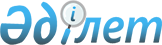 "2015-2017 жылдарға арналған Қарғалы ауданының бюджеті туралы" 2014 жылғы 24 желтоқсандағы № 250 аудандық мәслихаттың шешіміне өзгерістер мен толықтырулар енгізу туралыАқтөбе облысы Қарғалы аудандық мәслихатының 2015 жылғы 5 маусымдағы № 294 шешімі. Ақтөбе облысының Әділет департаментінде 2015 жылғы 25 маусымда № 4384 болып тіркелді      Қазақстан Республикасының 2008 жылғы 4 желтоқсандағы Бюджеттік кодексінің 9, 106 баптарына, Қазақстан Республикасының 2001 жылғы 23 қаңтардағы "Қазақстан Республикасындағы жергілікті мемлекеттік басқару және өзін-өзі басқару туралы" Заңының 6 бабына сәйкес, Қарғалы аудандық мәслихаты ШЕШІМ ҚАБЫЛДАДЫ:

      1. Аудандық мәслихаттың 2014 жылғы 24 желтоқсандағы № 250 "2015-2017 жылдарға арналған Қарғалы ауданының бюджеті туралы" (нормативтік құқықтық кесімдерді мемлекеттік тіркеу тізіліміне № 4161 тіркелген, 2015 жылдың 29 қаңтардағы аудандық "Қарғалы" газетінде жарияланған) шешіміне келесі өзгерістер мен толықтырулар енгізілсін:

      1) 1 тармақтың:

      1) тармақшасындағы:

      кірістер-

      "2 370 062" сандары "2 423 484,5" сандарымен ауыстырылсын,

      оның ішінде:

      трансферттер түсімдері бойынша- 

      "1 882 878" сандары "1 936 300,5" сандарымен ауыстырылсын; 

      2) тармақшасындағы:

      шығындар – 

      "2 401 319,4" сандары "2 454 741,9" сандарымен ауыстырылсын;

      10 тармақтағы:

      4 азат жолы бөлігінде:

      "45 490" сандары "40 782,5" сандарымен ауыстырылсын;

      6 азат жолы бөлігінде:

      "1 061" сандары "3 191" сандарымен ауыстырылсын;

      келесі мазмұндағы жолдарымен толықтырылсын: 

      50 000 мың теңге - білім беру объектілерін салу және реконструкциялау,

      6 000 мың теңге - коммуналдық шаруашылығын дамыту .

      2) көрсетілген шешімдегі 1 және 5 қосымшалар осы шешімдегі 1 және 2 қосымшаларға сәйкес жаңа редакцияда жазылсын.

      2. Осы шешім 2015 жылғы 1 қаңтардан бастап қолданысқа енгізіледі.

 Қарғалы ауданының 2015 жылға арналған бюджеті 2015 жылға арналған ауылдық округтердің бюджеттік бағдарламаларының
ТІЗБЕСІ      кестенің жалғасы


					© 2012. Қазақстан Республикасы Әділет министрлігінің «Қазақстан Республикасының Заңнама және құқықтық ақпарат институты» ШЖҚ РМК
				
      Аудандық мәслихаттың сессия төрағасы 

Н. Смолинец

      Аудандық мәслихат хатшысы 

Х. Жылқыбеков
Аудандық мәслихаттың 2015 жылғы 5 маусымдағы № 294 шешіміне 1 ҚОСЫМШААудандық мәслихаттың 2014 жылғы 24 желтоқсандағы №250 шешіміне 1 ҚОСЫМШАСанаты

Санаты

Санаты

Санаты

Санаты

Сомасы,
мың теңге

Сыныбы

Сыныбы

Сыныбы

Сыныбы

Сомасы,
мың теңге

Iшкi сыныбы

Iшкi сыныбы

Iшкi сыныбы

Сомасы,
мың теңге

Ерекшелігі

Ерекшелігі

Сомасы,
мың теңге

Атауы

Сомасы,
мың теңге

I. Кірістер

2423484,5

1

Салықтық түсімдер

455845

1

01

Табыс салығы

168170

1

01

2

Жеке табыс салығы

168170

1

03

Әлеуметтiк салық

135100

1

03

1

Әлеуметтік салық

135100

1

04

Меншiкке салынатын салықтар

142267

1

04

1

Мүлiкке салынатын салықтар

110710

1

04

3

Жер салығы

7807

1

04

4

Көлiк құралдарына салынатын салық

20850

1

04

5

Бірыңғай жер салығы

2900

1

05

Тауарларға, жұмыстарға және қызметтерге салынатын iшкi салықтар

7848

1

05

2

Акциздер

781

1

05

3

Табиғи және басқа да ресурстарды пайдаланғаны үшiн түсетiн түсiмдер

2621

1

05

4

Кәсiпкерлiк және кәсiби қызметтi жүргiзгенi үшiн алынатын алымдар

4381

5

Ойын бизнесіне салық

65

1

08

Заңдық маңызы бар әрекеттерді жасағаны және (немесе) оған уәкілеттігі бар мемлекеттік органдар немесе лауазымды адамдар құжаттар бергені үшін алынатын міндетті төлемдер

2460

1

08

1

Мемлекеттік баж

2460

2

Салықтық емес түсiмдер

24339

2

01

Мемлекеттік меншіктен түсетін кірістер

3534

1

Мемлекеттік кәсіпорындардың таза кірісі бөлігінің түсімдері

400

2

01

5

Мемлекет меншігіндегі мүлікті жалға беруден түсетін кірістер

3134

03

Мемлекеттік бюджеттен қаржыландырылатын мемлекеттік мекемелер ұйымдастыратын мемлекеттік сатып алуды өткізуден түсетін ақша түсімдері

355

1

Мемлекеттік бюджеттен қаржыландырылатын мемлекеттік мекемелер ұйымдастыратын мемлекеттік сатып алуды өткізуден түсетін ақша түсімдері

355

04

Мемлекеттік бюджеттен қаржыландырылатын, сондай-ақ Қазақстан Республикасы Ұлттық Банкінің бюджетінен (шығыстар сметасынан) қамтылатын және қаржыландырылатын мемлекеттік мекемелер салатын айыппұлдар, өсімпұлдар, санкциялар, өндіріп алулар

450

1

Мұнай секторы ұйымдарынан түсетін түсімдерді қоспағанда, мемлекеттік бюджеттен қаржыландырылатын, сондай-ақ Қазақстан Республикасы Ұлттық Банкінің бюджетінен (шығыстар сметасынан) ұсталатын және қаржыландырылатын мемлекеттік мекемелер салатын айыппұлдар, өсімпұлдар, санкциялар, өндіріп алулар

450

2

06

Басқа да салықтық емес түсiмдер

20000

2

06

1

Басқа да салықтық емес түсiмдер

20000

3

Негізгі капиталды сатудан түсетін түсімдер

7000

01

Мемлекеттік мекемелерге бекітілген мемлекеттік мүлікті сату

5000

1

Мемлекеттік мекемелерге бекітілген мемлекеттік мүлікті сату

5000

3

03

Жердi және материалдық емес активтердi сату

2000

3

03

1

Жерді сату

2000

4

Трансферттердің түсімдері

1936300,5

4

02

Мемлекеттiк басқарудың жоғары тұрған органдарынан түсетiн трансферттер

1936300,5

4

02

2

Облыстық бюджеттен түсетiн трансферттер

1936300,5

Функционалдық топ

Функционалдық топ

Функционалдық топ

Функционалдық топ

Функционалдық топ

Функционалдық топ

Сомасы,
мың теңге

Кіші функция

Кіші функция

Кіші функция

Кіші функция

Кіші функция

Сомасы,
мың теңге

Бюджеттік бағдарламалардың әкiмшiсi

Бюджеттік бағдарламалардың әкiмшiсi

Бюджеттік бағдарламалардың әкiмшiсi

Бюджеттік бағдарламалардың әкiмшiсi

Сомасы,
мың теңге

Бағдарлама

Бағдарлама

Бағдарлама

Сомасы,
мың теңге

Кіші бағдарлама

Кіші бағдарлама

Сомасы,
мың теңге

Атауы

Сомасы,
мың теңге

ІІ. Шығындар

2454741,9

01

Жалпы сипаттағы мемлекеттiк қызметтер

217554

1

Мемлекеттiк басқарудың жалпы функцияларын орындайтын өкiлдi, атқарушы және басқа органдар

176056

01

1

112

Аудан (облыстық маңызы бар қала) мәслихатының аппараты

14814

01

1

112

001

Аудан (облыстық маңызы бар қала) мәслихатының қызметін қамтамасыз ету жөніндегі қызметтер

14175

003

Мемлекеттік органның күрделі шығыстары

639

01

1

122

Аудан (облыстық маңызы бар қала) әкімінің аппараты

60265

01

1

122

001

Аудан (облыстық маңызы бар қала) әкімінің қызметін қамтамасыз ету жөніндегі қызметтер

59375

003

Мемлекеттік органның күрделі шығыстары

890

01

1

123

Қаладағы аудан, аудандық маңызы бар қала, кент, ауыл, ауылдық округ әкімінің аппараты

100977

01

1

123

001

Қаладағы аудан, аудандық маңызы бар қала, кент, ауыл, ауылдық округ әкімінің қызметін қамтамасыз ету жөніндегі қызметтер

96222

022

Мемлекеттік органның күрделі шығыстары

4755

2

Қаржылық қызмет

21274

452

Ауданның (облыстық маңызы бар қаланың) қаржы бөлімі

21274

452

001

Ауданның (облыстық маңызы бар қаланың) бюджетін орындау және коммуналдық меншігін басқару саласындағы мемлекеттік саясатты іске асыру жөніндегі қызметтер 

16683

003

Салық салу мақсатында мүлікті бағалауды жүргізу

634

010

Жекешелендіру, коммуналдық меншікті басқару, жекешелендіруден кейінгі қызмет және осыған байланысты дауларды реттеу 

496

018

Мемлекеттік органның күрделі шығыстары

3461

5

Жоспарлау және статистикалық қызмет

10212

453

Ауданның (облыстық маңызы бар қаланың) экономика және бюджеттік жоспарлау бөлімі

10212

001

Экономикалық саясатты, мемлекеттік жоспарлау жүйесін қалыптастыру және дамыту саласындағы мемлекеттік саясатты іске асыру жөніндегі қызметтер

9664

004

Мемлекеттік органның күрделі шығыстары

548

9

Жалпы сипаттағы өзге де мемлекеттiк қызметтер

10012

458

Ауданның (облыстық маңызы бар қаланың) тұрғын үй-коммуналдық шаруашылығы, жолаушылар көлігі және автомобиль жолдары бөлімі

10012

001

Жергілікті деңгейде тұрғын үй-коммуналдық шаруашылығы, жолаушылар көлігі және автомобиль жолдары саласындағы мемлекеттік саясатты іске асыру жөніндегі қызметтер

7992

013

Мемлекеттік органның күрделі шығыстары

2020

02

Қорғаныс

4278

02

1

Әскери мұқтаждар

1296

02

1

122

Аудан (облыстық маңызы бар қала) әкімінің аппараты

1296

02

1

122

005

Жалпыға бірдей әскери міндетті атқару шеңберіндегі іс-шаралар

1296

2

Төтенше жағдайлар жөнiндегi жұмыстарды ұйымдастыру

2982

122

Аудан (облыстық маңызы бар қала) әкімінің аппараты

2982

122

006

Аудан (облыстық маңызы бар қала) ауқымындағы төтенше жағдайлардың алдын алу және оларды жою

1684

007

Аудандық (қалалық) ауқымдағы дала өрттерінің, сондай-ақ мемлекеттік өртке қарсы қызмет органдары құрылмаған елдi мекендерде өрттердің алдын алу және оларды сөндіру жөніндегі іс-шаралар

1298

03

Қоғамдық тәртіп, қауіпсіздік, құқықтық, сот, қылмыстық-атқару қызметі

1000

03

9

Қоғамдық тәртіп және қауіпсіздік саласындағы өзге де қызметтер

1000

458

Ауданның (облыстық маңызы бар қаланың) тұрғын үй-коммуналдық шаруашылығы, жолаушылар көлігі және автомобиль жолдары бөлімі

1000

458

021

Елдi мекендерде жол қозғалысы қауiпсiздiгін қамтамасыз ету

1000

04

Бiлiм беру

1569714,3

04

1

Мектепке дейiнгi тәрбие және оқыту

178938,5

464

Ауданның (облыстық маңызы бар қаланың) білім бөлімі

178938,5

009

Мектепке дейінгі тәрбие мен оқыту ұйымдарының қызметін қамтамасыз ету

150510,5

040

Мектепке дейінгі білім беру ұйымдарында мемлекеттік білім беру тапсырысын іске асыруға

28428

2

Бастауыш, негізгі орта және жалпы орта білім беру

1226299

2

123

Қаладағы аудан, аудандық маңызы бар қала, кент, ауыл, ауылдық округ әкімінің аппараты

1110

2

123

005

Ауылдық жерлерде балаларды мектепке дейін тегін алып баруды және кері алып келуді ұйымдастыру

1110

464

Ауданның (облыстық маңызы бар қаланың) білім бөлімі

1194236

003

Жалпы білім беру

1122875

006

Балаларға қосымша білім беру 

71361

465

Ауданның (облыстық маңызы бар қаланың) дене шынықтыру және спорт бөлімі

30953

017

Балалар мен жасөспірімдерге спорт бойынша қосымша білім беру

30953

9

Бiлiм беру саласындағы өзге де қызметтер

164476,8

464

Ауданның (облыстық маңызы бар қаланың) білім бөлімі

67853,6

001

Жергілікті деңгейде білім беру саласындағы мемлекеттік саясатты іске асыру жөніндегі қызметтер

12662

004

Ауданның (облыстық маңызы бар қаланың) мемлекеттік білім беру мекемелерінде білім беру жүйесін ақпараттандыру

7294

005

Ауданның (облыстық маңызы бар қаланың) мемлекеттік білім беру мекемелер үшін оқулықтар мен оқу-әдiстемелiк кешендерді сатып алу және жеткізу

8275

007

Аудандық (қалалалық) ауқымдағы мектеп олимпиадаларын және мектептен тыс іс-шараларды өткiзу

3900

015

Жетім баланы (жетім балаларды) және ата-аналарының қамқорынсыз қалған баланы (балаларды) күтіп-ұстауға қамқоршыларға (қорғаншыларға) ай сайынға ақшалай қаражат төлемі

11212

029

Балалар мен жасөспірімдердің психикалық денсаулығын зерттеу және халыққа психологиялық-медициналық-педагогикалық консультациялық көмек көрсету

13357

067

Ведомстволық бағыныстағы мемлекеттік мекемелерінің және ұйымдарының күрделі шығыстары

11153,6

466

Ауданның (облыстық маңызы бар қаланың) сәулет, қала құрылысы және құрылыс бөлімі

96623,2

037

Білім беру объектілерін салу және реконструкциялау

96623,2

06

Әлеуметтiк көмек және әлеуметтiк қамсыздандыру

157965,4

1

Әлеуметтiк қамсыздандыру

11079

464

Ауданның (облыстық маңызы бар қаланың) білім бөлімі

11079

030

Патронат тәрбиешілерге берілген баланы (балаларды) асырап бағу 

11079

2

Әлеуметтiк көмек

128477,4

2

123

Қаладағы аудан, аудандық маңызы бар қала, кент, ауыл, ауылдық округ әкімінің аппараты

9423

2

123

003

Мұқтаж азаматтарға үйінде әлеуметтік көмек көрсету

9423

451

Ауданның (облыстық маңызы бар қаланың) жұмыспен қамту және әлеуметтік бағдарламалар бөлімі

119054,4

451

002

Жұмыспен қамту бағдарламасы

31967,4

004

Ауылдық жерлерде тұратын денсаулық сақтау, білім беру, әлеуметтік қамтамасыз ету, мәдениет, спорт және ветеринар мамандарына отын сатып алуға Қазақстан Республикасының заңнамасына сәйкес әлеуметтік көмек көрсету

7264

005

Мемлекеттік атаулы әлеуметтік көмек 

150

006

Тұрғын үйге көмек көрсету

20872

007

Жергілікті өкілетті органдардың шешімі бойынша мұқтаж азаматтардың жекелеген топтарына әлеуметтік көмек

35232

016

18 жасқа дейінгі балаларға мемлекеттік жәрдемақылар

8000

017

Мүгедектерді оңалту жеке бағдарламасына сәйкес, мұқтаж мүгедектерді міндетті гигиеналық құралдармен және ымдау тілі мамандарының қызмет көрсетуін, жеке көмекшілермен қамтамасыз ету 

5136

023

Жұмыспен қамту орталықтарының қызметін қамтамасыз ету

99

052

Ұлы Отан соғысындағы Жеңістің жетпіс жылдығына арналған іс-шараларды өткізу

10334

9

Әлеуметтiк көмек және әлеуметтiк қамтамасыз ету салаларындағы өзге де қызметтер

18409

451

Ауданның (облыстық маңызы бар қаланың) жұмыспен қамту және әлеуметтік бағдарламалар бөлімі

18409

451

001

Жергілікті деңгейде халық үшін әлеуметтік бағдарламаларды жұмыспен қамтуды қамтамасыз етуді іске асыру саласындағы мемлекеттік саясатты іске асыру жөніндегі қызметтер 

16095

011

Жәрдемақыларды және басқа да әлеуметтік төлемдерді есептеу, төлеу мен жеткізу бойынша қызметтерге ақы төлеу

1206

021

Мемлекеттік органның күрделі шығыстары

 

718

050

Мүгедектердің құқықтарын қамтамасыз ету және өмір сүру сапасын жақсарту жөніндегі іс-шаралар жоспарын іске асыру

0

067

Ведомстволық бағыныстағы мемлекеттік мекемелерінің және ұйымдарының күрделі шығыстары

390

07

Тұрғын үй-коммуналдық шаруашылық

108598,3

07

1

Тұрғын үй шаруашылығы

19401

458

Ауданның (облыстық маңызы бар қаланың) тұрғын үй-коммуналдық шаруашылығы, жолаушылар көлігі және автомобиль жолдары бөлімі

1545

003

Мемлекеттік тұрғын үй қорының сақталуын ұйымдастыру

1545

041

Жұмыспен қамту 2020 жол картасы бойынша қалаларды және ауылдық елді мекендерді дамыту шеңберінде объектілерді жөндеу және абаттандыру

0

464

Ауданның (облыстық маңызы бар қаланың) білім бөлімі

1023

026

Жұмыспен қамту 2020 жол картасы бойынша қалаларды және ауылдық елді мекендерді дамыту шеңберінде

объектілерді жөндеу

1023

466

Ауданның (облыстық маңызы бар қаланың) сәулет, қала құрылысы және құрылыс бөлімі

16833

466

003

Коммуналдық тұрғын үй қорының тұрғын үйін жобалау және (немесе) салу, реконструкциялау 

12638

466

004

Инженерлік-коммуникациялық инфрақұрылымды жобалау, дамыту және (немесе) жайластыру

4195

2

Коммуналдық шаруашылық

48190,3

458

Ауданның (облыстық маңызы бар қаланың) тұрғын үй-коммуналдық шаруашылығы, жолаушылар көлігі және автомобиль жолдары бөлімі

45190,3

458

012

Сумен жабдықтау және су бұру жүйесінің жұмыс істеуі

21350

458

026

Ауданның (облыстық маңызы бар қаланың) коммуналдық меншігіндегі жылу жүйелерін қолдануды ұйымдастыру

8999

027

Ауданның (облыстық маңызы бар қаланың) коммуналдық меншігіндегі газ жүйелерін қолдануды ұйымдастыру

4099

028

Коммуналдық шаруашылығын дамыту

10742,3

058

Елді мекендердегі сумен жабдықтау және су бұру жүйелерін дамыту

0

466

Ауданның (облыстық маңызы бар қаланың) сәулет, қала құрылысы және құрылыс бөлімі

3000

005

Коммуналдық шаруашылығын дамыту

3000

3

Елді-мекендерді абаттандыру

41007

3

123

Қаладағы аудан, аудандық маңызы бар қала, кент, ауыл, ауылдық округ әкімінің аппараты

25359

3

123

008

Елді мекендердегі көшелерді жарықтандыру

15132

3

123

009

Елді мекендердің санитариясын қамтамасыз ету

4800

010

Жерлеу орындарын ұстау және туыстары жоқ адамдарды жерлеу

1332

3

123

011

Елді мекендерді абаттандыру мен көгалдандыру

4095

458

Ауданның (облыстық маңызы бар қаланың) тұрғын үй-коммуналдық шаруашылығы, жолаушылар көлігі және автомобиль жолдары бөлімі

15648

016

Елдi мекендердiң санитариясын қамтамасыз ету

1500

018

Елдi мекендердi абаттандыру және көгалдандыру

14148

08

Мәдениет, спорт, туризм және ақпараттық кеңістiк

115650

08

1

Мәдениет саласындағы қызмет

52126

455

Ауданның (облыстық маңызы бар қаланың) мәдениет және тілдерді дамыту бөлімі

50516

455

003

Мәдени-демалыс жұмысын қолдау

50516

466

Ауданның (облыстық маңызы бар қаланың) сәулет, қала құрылысы және құрылыс бөлімі

1610

011

Мәдениет объектілерін дамыту

1610

2

Спорт

6709

465

Ауданның (облыстық маңызы бар қаланың) дене шынықтыру және спорт бөлімі 

6709

001

Жергілікті деңгейде дене шынықтыру және спорт саласындағы мемлекеттік саясатты іске асыру жөніндегі қызметтер

4649

004

Мемлекеттік органның күрделі шығыстары

566

006

Аудандық (облыстық маңызы бар қалалық) деңгейде спорттық жарыстар өткiзу

478

007

Әртүрлi спорт түрлерi бойынша аудан (облыстық маңызы бар қала) құрама командаларының мүшелерiн дайындау және олардың облыстық спорт жарыстарына қатысуы

626

032

Ведомстволық бағыныстағы мемлекеттік мекемелерінің және ұйымдарының күрделі шығыстары

390

3

Ақпараттық кеңiстiк

36790

455

Ауданның (облыстық маңызы бар қаланың) мәдениет және тілдерді дамыту бөлімі

29217

455

006

Аудандық (қалалық) кiтапханалардың жұмыс iстеуi

28737

455

007

Мемлекеттiк тiлдi және Қазақстан халқының басқа да тiлдерін дамыту

480

456

Ауданның (облыстық маңызы бар қаланың) ішкі саясат бөлімі

7573

456

002

Мемлекеттік ақпараттық саясат жүргізу жөніндегі қызметтер

7573

9

Мәдениет, спорт, туризм және ақпараттық кеңiстiктi ұйымдастыру жөнiндегi өзге де қызметтер

20025

455

Ауданның (облыстық маңызы бар қаланың) мәдениет және тілдерді дамыту бөлімі

6738

455

001

Жергілікті деңгейде тілдерді және мәдениетті дамыту саласындағы мемлекеттік саясатты іске асыру жөніндегі қызметтер

4566

010

Мемлекеттік органның күрделі шығыстары

590

032

Ведомстволық бағыныстағы мемлекеттік мекемелерінің және ұйымдарының күрделі шығыстары

1582

456

Ауданның (облыстық маңызы бар қаланың) ішкі саясат бөлімі

13287

456

001

Жергілікті деңгейде ақпарат, мемлекеттілікті нығайту және азаматтардың әлеуметтік сенімділігін қалыптастыру саласында мемлекеттік саясатты іске асыру жөніндегі қызметтер

6358

003

Жастар саясаты саласында іс-шараларды іске асыру

6026

006

Мемлекеттік органның күрделі шығыстары

513

032

Ведомстволық бағыныстағы мемлекеттік мекемелерінің және ұйымдарының күрделі шығыстары

390

10

Ауыл, су, орман, балық шаруашылығы, ерекше қорғалатын табиғи аумақтар, қоршаған ортаны және жануарлар дүниесін қорғау, жер қатынастары

61746

10

1

Ауыл шаруашылығы

29896

453

Ауданның (облыстық маңызы бар қаланың) экономика және бюджеттік жоспарлау бөлімі

10462

099

Мамандардың әлеуметтік көмек көрсетуі жөніндегі шараларды іске асыру

10462

474

Ауданның (облыстық маңызы бар қаланың) ауыл шаруашылығы және ветеринария бөлімі

19434

001

Жергілікті деңгейде ауыл шаруашылығы және ветеринария саласындағы мемлекеттік саясатты іске асыру жөніндегі қызметтер

15009

003

Мемлекеттік органның күрделі шығыстары

2112

005

Мал көмінділерінің (биотермиялық шұңқырлардың) жұмыс істеуін қамтамасыз ету

50

008

Алып қойылатын және жойылатын ауру жануарлардың, жануарлардан алынатын өнімдер мен шикізаттың құнын иелеріне өтеу

2263

6

Жер қатынастары

7595

463

Ауданның (облыстық маңызы бар қаланың) жер қатынастары бөлімі

7595

463

001

Аудан (облыстық маңызы бар қала) аумағында жер қатынастарын реттеу саласындағы мемлекеттік саясатты іске асыру жөніндегі қызметтер

7205

007

Мемлекеттік органның күрделі шығыстары

390

9

Ауыл, су, орман, балық шаруашылығы, қоршаған ортаны қорғау және жер қатынастары саласындағы басқа да қызметтер

24255

474

Ауданның (облыстық маңызы бар қаланың) ауыл шаруашылығы және ветеринария бөлімі

24255

474

013

Эпизоотияға қарсы іс-шаралар жүргізу

24255

11

Өнеркәсіп, сәулет, қала құрылысы және құрылыс қызметі

89353

2

Сәулет, қала құрылысы және құрылыс қызметі

89353

466

Ауданның (облыстық маңызы бар қаланың) сәулет, қала құрылысы және құрылыс бөлімі

89353

466

001

Құрылыс, облыс қалаларының, аудандарының және елді мекендерінің сәулеттік бейнесін жақсарту саласындағы мемлекеттік саясатты іске асыру және ауданның (облыстық маңызы бар қаланың) аумағын оңтайла және тиімді қала құрылыстық игеруді қамтамасыз ету жөніндегі қызметтер 

7398

013

Аудан аумағында қала құрылысын дамытудың кешенді схемаларын, аудандық (облыстық) маңызы бар қалалардың, кенттердің және өзге де ауылдық елді мекендердің бас жоспарларын әзірлеу

81565

015

Мемлекеттік органның күрделі шығыстары 

390

12

Көлiк және коммуникация

74666

12

1

Автомобиль көлiгi

74666

12

1

123

Қаладағы аудан, аудандық маңызы бар қала, кент, ауыл, ауылдық округ әкімінің аппараты

8666

12

013

Аудандық маңызы бар қалаларда, кенттерде, ауылдарда, ауылдық округтерде автомобиль жолдарының жұмыс істеуін қамтамасыз ету

8666

458

Ауданның (облыстық маңызы бар қаланың) тұрғын үй-коммуналдық шаруашылығы, жолаушылар көлігі және автомобиль жолдары бөлімі

66000

023

Автомобиль жолдарының жұмыс істеуін қамтамасыз ету

20000

045

Аудандық маңызы бар автомобиль жолдарын және елді-мекендердің көшелерін күрделі және орташа жөндеу

46000

13

Басқалар

31492

3

Кәсiпкерлiк қызметтi қолдау және бәсекелестікті қорғау

6427

469

Ауданның (облыстық маңызы бар қаланың) кәсіпкерлік бөлімі

6427

001

Жергілікті деңгейде кәсіпкерлікті дамыту саласындағы мемлекеттік саясатты іске асыру жөніндегі қызметтер

5302

003

Кәсіпкерлік қызметті қолдау

535

004

Мемлекеттік органның күрделі шығыстары

590

9

Басқалар

25065

123

Қаладағы аудан, аудандық маңызы бар қала, кент, ауыл, ауылдық округ әкімінің аппараты

9895

040

"Өңірлерді дамыту" Бағдарламасы шеңберінде өңірлерді экономикалық дамытуға жәрдемдесу бойынша шараларды іске асыру

9895

452

Ауданның (облыстық маңызы бар қаланың) қаржы бөлімі

9743

452

012

Ауданның (облыстық маңызы бар қаланың) жергілікті атқарушы органының резерві 

9743

455

Ауданның (облыстық маңызы бар қаланың) мәдениет және тілдерді дамыту бөлімі

2265

040

"Өңірлерді дамыту" Бағдарламасы шеңберінде өңірлерді экономикалық дамытуға жәрдемдесу бойынша шараларды іске асыру

2265

464

Ауданның (облыстық маңызы бар қаланың) білім бөлімі

3162

464

041

"Өңірлерді дамыту" Бағдарламасы шеңберінде өңірлерді экономикалық дамытуға жәрдемдесу бойынша шараларды іске асыру

3162

15

Трансферттер

22724,9

1

Трансферттер

22724,9

452

Ауданның (облыстық маңызы бар қаланың) қаржы бөлімі

22724,9

006

Нысаналы пайдаланылмаған (толық пайдаланылмаған) трансферттерді қайтару

12953,9

024

Мемлекеттік органдардың функцияларын мемлекеттік басқарудың төмен тұрған деңгейлерінен жоғарғы деңгейлерге беруге байланысты жоғары тұрған бюджеттерге берілетін ағымдағы нысаналы трансферттер

9771

Функционалдық топ

Функционалдық топ

Функционалдық топ

Функционалдық топ

Функционалдық топ

Функционалдық топ

Сомасы,
мың теңге

Кіші функция

Кіші функция

Кіші функция

Кіші функция

Кіші функция

Сомасы,
мың теңге

Бюджеттік бағдарламалардың әкiмшiсi

Бюджеттік бағдарламалардың әкiмшiсi

Бюджеттік бағдарламалардың әкiмшiсi

Бюджеттік бағдарламалардың әкiмшiсi

Сомасы,
мың теңге

Бағдарлама

Бағдарлама

Бағдарлама

Сомасы,
мың теңге

Кіші бағдарлама

Кіші бағдарлама

Сомасы,
мың теңге

Атауы

Сомасы,
мың теңге

III. Таза бюджеттiк кредит беру

196721

Бюджеттік кредиттер

204532

07

Тұрғын үй-коммуналдық шаруашылық

171829

07

1

Тұрғын үй шаруашылығы

171829

458

Ауданның (облыстық маңызы бар қаланың) тұрғын үй-коммуналдық шаруашылығы, жолаушылар көлігі және автомобиль жолдары бөлімі

171829

053

Жылу, сумен жабдықтау және су бұру жүйелерін реконструкция және құрылыс үшін кредит беру

171829

10

Ауыл, су, орман, балық шаруашылығы, ерекше қорғалатын табиғи аумақтар, қоршаған ортаны және жануарлар дүниесін қорғау, жер қатынастары

32703

10

1

Ауыл шаруашылығы

32703

453

Ауданның (облыстық маңызы бар қаланың) экономика және бюджеттік жоспарлау бөлімі

32703

006

Мамандарды әлеуметтік қолдау шараларын іске асыру үшін бюджеттік кредиттер

32703

Санаты

Санаты

Санаты

Санаты

Санаты

Санаты

Сомасы,
мың теңге

Сыныбы

Сыныбы

Сыныбы

Сыныбы

Сыныбы

Сомасы,
мың теңге

Iшкi сыныбы

Iшкi сыныбы

Iшкi сыныбы

Iшкi сыныбы

Сомасы,
мың теңге

Ерекшелігі

Ерекшелігі

Ерекшелігі

Сомасы,
мың теңге

Атауы

Сомасы,
мың теңге

5

Бюджеттік кредиттерді өтеу

7811

01

Бюджеттік кредиттерді өтеу

7811

1

Мемлекеттік бюджеттен берілген бюджеттік кредиттерді өтеу

7811

Функционалдық топ

Функционалдық топ

Функционалдық топ

Функционалдық топ

Функционалдық топ

Функционалдық топ

Сомасы,
мың теңге

Кіші функция

Кіші функция

Кіші функция

Кіші функция

Кіші функция

Сомасы,
мың теңге

Бюджеттік бағдарламалардың әкiмшiсi

Бюджеттік бағдарламалардың әкiмшiсi

Бюджеттік бағдарламалардың әкiмшiсi

Бюджеттік бағдарламалардың әкiмшiсi

Сомасы,
мың теңге

Бағдарлама

Бағдарлама

Бағдарлама

Сомасы,
мың теңге

Кіші бағдарлама

Кіші бағдарлама

Сомасы,
мың теңге

Атауы

Сомасы,
мың теңге

IV. Каржы активтерiмен жасалатын операциялар бойынша сальдо

0

Қаржылық активтер сатып алу

0

13

Басқалар

0

9

Басқалар

0

452

Ауданның (облыстық маңызы бар қаланың) қаржы бөлімі

0

014

Заңды тұлғалардың жарғылық капиталын қалыптастыру немесе ұлғайту

0

V. Бюджет тапшылығы (профицитi)

-227978,4

VI. Бюджет тапшылығын қаржыландыру (профицитiн пайдалану)

227978,4

Санаты

Санаты

Санаты

Санаты

Санаты

Санаты

Сомасы,
мың теңге

Сыныбы

Сыныбы

Сыныбы

Сыныбы

Сыныбы

Сомасы,
мың теңге

Iшкi сыныбы

Iшкi сыныбы

Iшкi сыныбы

Iшкi сыныбы

Сомасы,
мың теңге

Ерекшелігі

Ерекшелігі

Ерекшелігі

Сомасы,
мың теңге

Атауы

Сомасы,
мың теңге

7

Қарыздар түсімі

204532

01

Мемлекеттік ішкі қарыздар

204532

2

Қарыз алу келісім-шарттары

204532

Функционалдық топ

Функционалдық топ

Функционалдық топ

Функционалдық топ

Функционалдық топ

Функционалдық топ

Сомасы,
мың теңге

Кіші функция

Кіші функция

Кіші функция

Кіші функция

Кіші функция

Сомасы,
мың теңге

Бюджеттік бағдарламалардың әкiмшiсi

Бюджеттік бағдарламалардың әкiмшiсi

Бюджеттік бағдарламалардың әкiмшiсi

Бюджеттік бағдарламалардың әкiмшiсi

Сомасы,
мың теңге

Бағдарлама

Бағдарлама

Бағдарлама

Сомасы,
мың теңге

Кіші бағдарлама

Кіші бағдарлама

Сомасы,
мың теңге

Атауы

Сомасы,
мың теңге

16

Қарыздарды өтеу

7811

16

1

Қарыздарды өтеу

7811

16

1

452

Ауданның (облыстық маңызы бар қаланың) қаржы бөлімі

7811

16

1

452

008

Жергілікті атқарушы органның жоғары тұрған бюджет алдындағы борышын өтеу

7811

Санаты

Санаты

Санаты

Санаты

Санаты

Санаты

Сомасы,
мың теңге

Сыныбы

Сыныбы

Сыныбы

Сыныбы

Сыныбы

Сомасы,
мың теңге

Iшкi сыныбы

Iшкi сыныбы

Iшкi сыныбы

Iшкi сыныбы

Сомасы,
мың теңге

Атауы

Сомасы,
мың теңге

8

Бюджет қаражаттарының пайдаланылатын қалдықтары

31257,4

01

Бюджет қаражаты қалдықтары

31257,4

1

1

1

Бюджет қаражатының бос қалдықтары

31257,4

Аудандық мәслихаттың 2015 жылғы 5 маусымдағы №294 шешіміне 2 қосымшаАудандық мәслихаттың 2014 жылғы 24 желтоқсандағы № 250 шешіміне 5 қосымша001

022

003

005

008

009

Ауылдық (селолық) округтердің атауы

Қаладағы аудан, аудандық маңызы бар қала, кент, ауыл, ауылдық округ әкімінің қызметін қамтамасыз ету жөніндегі қызметтер

Мемлекеттік органның күрделі шығыстары

Мұқтаж азаматтарға үйінде әлеуметтік көмек көрсету

Ауылдық жерлерде балаларды мектепке дейін тегін алып баруды және кері алып келуді ұйымдастыру

Елді мекендердегі көшелерді жарықтандыру

Елді мекендердің санитариясын қамтамасыз ету

Әлімбет селолық округі 

10045

390

888

84

1479

210

Ащылысай селолық округі 

12974

390

1369

0

1186

491

Велихов селолық округі 

8938

390

0

0

870

136

Қосестек селолық округі 

12212

1865

2030

14

2382

899

Кемпірсай селолық округі

11003

550

294

329

1358

254

Бадамша селолық округі

17774

390

4046

478

3325

1800

Желтау селолық округі

12900

390

796

42

2650

515

Степной селолық округі

10376

390

0

163

1882

495

Барлығы

96222

4755

9423

1110

15132

4800

010

011

013

040

Барлығы

Ауылдық (селолық) округтердің атауы

Жерлеу орындарын ұстау және туыстары жоқ адамдарды жерлеу

Елді мекендерді абаттандыру мен көгалдандыру

Аудандық маңызы бар қалаларда, кенттерде, ауылдарда, ауылдық округтерде автомобиль жолдарының жұмыс істеуін қамтамасыз ету

"Өңірлерді дамыту" Бағдарламасы шеңберінде өңірлерді экономикалық дамытуға жәрдемдесу бойынша шараларды іске асыру

Барлығы

Әлімбет селолық округі 

1332

313

292

0

15033

Ащылысай селолық округі 

0

406

2567

0

19383

Велихов селолық округі 

0

95

876

571

11876

Қосестек селолық округі 

0

554

800

0

20756

Кемпірсай селолық округі

0

175

530

970

15464

Бадамша селолық округі

0

2050

1950

4879

36692

Желтау селолық округі

0

240

651

3474

21658

Степной селолық округі

0

262

1000

0

14568

Барлығы

1332

4095

8666

9895

155430

